附件三：（格式）供应商报价函                 （单位名称）单位自愿参与广西交通技师学院2021年第二季度汽车工程系教学耗材采购项目的询价事项，报价金额为人民币（大写）                ，（小写￥            元）。单位名称（盖章）：                                           时间：                                                                                              报价清单格式：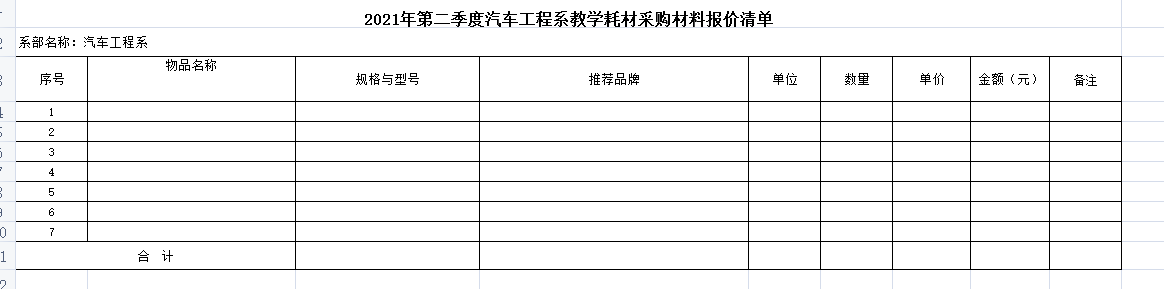 